NOTIFICATION OF 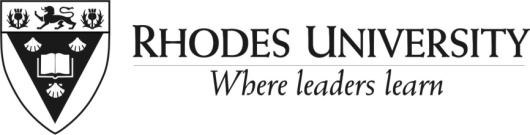 WRITTEN WARNING(For Level 1 and Level 2 offences)STAFF MEMBER’s DETAILSSTAFF MEMBER’s DETAILSSTAFF MEMBER’s DETAILSSTAFF MEMBER’s DETAILSSTAFF MEMBER’s DETAILSSTAFF MEMBER’s DETAILSSTAFF MEMBER’s DETAILSSTAFF MEMBER’s DETAILSSTAFF MEMBER’s DETAILSSTAFF MEMBER’s DETAILSSTAFF MEMBER’s DETAILSSTAFF MEMBER’s DETAILSSurnameFirst nameFirst nameFirst nameFirst namePreferred nameEmployee noEmployee noEmployee noEmployee noJob titleDepartmentDepartmentDepartmentDepartmentGradeDivision/FacultyDivision/FacultyDivision/FacultyDivision/FacultyDETAILS OF OFFENCE DETAILS OF OFFENCE DETAILS OF OFFENCE DETAILS OF OFFENCE DETAILS OF OFFENCE DETAILS OF OFFENCE DETAILS OF OFFENCE DETAILS OF OFFENCE DETAILS OF OFFENCE DETAILS OF OFFENCE DETAILS OF OFFENCE DETAILS OF OFFENCE Date of final hearing associated with this processDate of final hearing associated with this processDate of final hearing associated with this processDate of final hearing associated with this processDate of final hearing associated with this processYou have been found guilty of the following offence/s:You have been found guilty of the following offence/s:You have been found guilty of the following offence/s:You have been found guilty of the following offence/s:You have been found guilty of the following offence/s:You have been found guilty of the following offence/s:You have been found guilty of the following offence/s:You have been found guilty of the following offence/s:You have been found guilty of the following offence/s:You have been found guilty of the following offence/s:You have been found guilty of the following offence/s:You have been found guilty of the following offence/s:DETAILS OF PENALTY ASSOCIATED WITH BEING FOUND GUILTY OF THE ABOVE OFFENCE/SDETAILS OF PENALTY ASSOCIATED WITH BEING FOUND GUILTY OF THE ABOVE OFFENCE/SDETAILS OF PENALTY ASSOCIATED WITH BEING FOUND GUILTY OF THE ABOVE OFFENCE/SDETAILS OF PENALTY ASSOCIATED WITH BEING FOUND GUILTY OF THE ABOVE OFFENCE/SDETAILS OF PENALTY ASSOCIATED WITH BEING FOUND GUILTY OF THE ABOVE OFFENCE/SDETAILS OF PENALTY ASSOCIATED WITH BEING FOUND GUILTY OF THE ABOVE OFFENCE/SDETAILS OF PENALTY ASSOCIATED WITH BEING FOUND GUILTY OF THE ABOVE OFFENCE/SDETAILS OF PENALTY ASSOCIATED WITH BEING FOUND GUILTY OF THE ABOVE OFFENCE/SDETAILS OF PENALTY ASSOCIATED WITH BEING FOUND GUILTY OF THE ABOVE OFFENCE/SDETAILS OF PENALTY ASSOCIATED WITH BEING FOUND GUILTY OF THE ABOVE OFFENCE/SDETAILS OF PENALTY ASSOCIATED WITH BEING FOUND GUILTY OF THE ABOVE OFFENCE/SDETAILS OF PENALTY ASSOCIATED WITH BEING FOUND GUILTY OF THE ABOVE OFFENCE/SYou are hereby given WRITTEN WARNING. You are hereby given WRITTEN WARNING. You are hereby given WRITTEN WARNING. You are hereby given WRITTEN WARNING. You are hereby given WRITTEN WARNING. You are hereby given WRITTEN WARNING. You are hereby given WRITTEN WARNING. You are hereby given WRITTEN WARNING. You are hereby given WRITTEN WARNING. You are hereby given WRITTEN WARNING. You are hereby given WRITTEN WARNING. You are hereby given WRITTEN WARNING. The action necessary on your part to avoid further disciplinary action is:The action necessary on your part to avoid further disciplinary action is:The action necessary on your part to avoid further disciplinary action is:The action necessary on your part to avoid further disciplinary action is:The action necessary on your part to avoid further disciplinary action is:The action necessary on your part to avoid further disciplinary action is:The action necessary on your part to avoid further disciplinary action is:The action necessary on your part to avoid further disciplinary action is:The action necessary on your part to avoid further disciplinary action is:The action necessary on your part to avoid further disciplinary action is:The action necessary on your part to avoid further disciplinary action is:The action necessary on your part to avoid further disciplinary action is:This warning will expire in one year from the date of this notice which isThis warning will expire in one year from the date of this notice which isThis warning will expire in one year from the date of this notice which isThis warning will expire in one year from the date of this notice which isThis warning will expire in one year from the date of this notice which isThis warning will expire in one year from the date of this notice which isThis warning will expire in one year from the date of this notice which isThis warning will expire in one year from the date of this notice which isThis warning will expire in one year from the date of this notice which isThis warning will expire in one year from the date of this notice which isShould you fail to comply with the above or commit a further offence/misconduct, further disciplinary action may be taken. Should you fail to comply with the above or commit a further offence/misconduct, further disciplinary action may be taken. Should you fail to comply with the above or commit a further offence/misconduct, further disciplinary action may be taken. Should you fail to comply with the above or commit a further offence/misconduct, further disciplinary action may be taken. Should you fail to comply with the above or commit a further offence/misconduct, further disciplinary action may be taken. Should you fail to comply with the above or commit a further offence/misconduct, further disciplinary action may be taken. Should you fail to comply with the above or commit a further offence/misconduct, further disciplinary action may be taken. Should you fail to comply with the above or commit a further offence/misconduct, further disciplinary action may be taken. Should you fail to comply with the above or commit a further offence/misconduct, further disciplinary action may be taken. Should you fail to comply with the above or commit a further offence/misconduct, further disciplinary action may be taken. Should you fail to comply with the above or commit a further offence/misconduct, further disciplinary action may be taken. Should you fail to comply with the above or commit a further offence/misconduct, further disciplinary action may be taken. RIGHT TO APPEALRIGHT TO APPEALRIGHT TO APPEALRIGHT TO APPEALRIGHT TO APPEALRIGHT TO APPEALRIGHT TO APPEALRIGHT TO APPEALRIGHT TO APPEALRIGHT TO APPEALRIGHT TO APPEALRIGHT TO APPEALYou have the right to appeal this warning. If you wish to do so:This must be done within 2 working days of the receipt of this letter. if you submit an appeal after these two working days, it will not be considered;You must submit a letter outlining the reasons for requesting an appeal or complete the template to be found at:     http://www.ru.ac.za/humanresources/academicstaff/disciplinarymattershttp://www.ru.ac.za/humanresources/supportstaff/disciplinarymattersAlternatively you can ask your HR Generalist for a copy of this. The letter or template must be submitted to your HR Generalist.If you need information on how the appeal process works, please consult your HR Generalist.You have the right to appeal this warning. If you wish to do so:This must be done within 2 working days of the receipt of this letter. if you submit an appeal after these two working days, it will not be considered;You must submit a letter outlining the reasons for requesting an appeal or complete the template to be found at:     http://www.ru.ac.za/humanresources/academicstaff/disciplinarymattershttp://www.ru.ac.za/humanresources/supportstaff/disciplinarymattersAlternatively you can ask your HR Generalist for a copy of this. The letter or template must be submitted to your HR Generalist.If you need information on how the appeal process works, please consult your HR Generalist.You have the right to appeal this warning. If you wish to do so:This must be done within 2 working days of the receipt of this letter. if you submit an appeal after these two working days, it will not be considered;You must submit a letter outlining the reasons for requesting an appeal or complete the template to be found at:     http://www.ru.ac.za/humanresources/academicstaff/disciplinarymattershttp://www.ru.ac.za/humanresources/supportstaff/disciplinarymattersAlternatively you can ask your HR Generalist for a copy of this. The letter or template must be submitted to your HR Generalist.If you need information on how the appeal process works, please consult your HR Generalist.You have the right to appeal this warning. If you wish to do so:This must be done within 2 working days of the receipt of this letter. if you submit an appeal after these two working days, it will not be considered;You must submit a letter outlining the reasons for requesting an appeal or complete the template to be found at:     http://www.ru.ac.za/humanresources/academicstaff/disciplinarymattershttp://www.ru.ac.za/humanresources/supportstaff/disciplinarymattersAlternatively you can ask your HR Generalist for a copy of this. The letter or template must be submitted to your HR Generalist.If you need information on how the appeal process works, please consult your HR Generalist.You have the right to appeal this warning. If you wish to do so:This must be done within 2 working days of the receipt of this letter. if you submit an appeal after these two working days, it will not be considered;You must submit a letter outlining the reasons for requesting an appeal or complete the template to be found at:     http://www.ru.ac.za/humanresources/academicstaff/disciplinarymattershttp://www.ru.ac.za/humanresources/supportstaff/disciplinarymattersAlternatively you can ask your HR Generalist for a copy of this. The letter or template must be submitted to your HR Generalist.If you need information on how the appeal process works, please consult your HR Generalist.You have the right to appeal this warning. If you wish to do so:This must be done within 2 working days of the receipt of this letter. if you submit an appeal after these two working days, it will not be considered;You must submit a letter outlining the reasons for requesting an appeal or complete the template to be found at:     http://www.ru.ac.za/humanresources/academicstaff/disciplinarymattershttp://www.ru.ac.za/humanresources/supportstaff/disciplinarymattersAlternatively you can ask your HR Generalist for a copy of this. The letter or template must be submitted to your HR Generalist.If you need information on how the appeal process works, please consult your HR Generalist.You have the right to appeal this warning. If you wish to do so:This must be done within 2 working days of the receipt of this letter. if you submit an appeal after these two working days, it will not be considered;You must submit a letter outlining the reasons for requesting an appeal or complete the template to be found at:     http://www.ru.ac.za/humanresources/academicstaff/disciplinarymattershttp://www.ru.ac.za/humanresources/supportstaff/disciplinarymattersAlternatively you can ask your HR Generalist for a copy of this. The letter or template must be submitted to your HR Generalist.If you need information on how the appeal process works, please consult your HR Generalist.You have the right to appeal this warning. If you wish to do so:This must be done within 2 working days of the receipt of this letter. if you submit an appeal after these two working days, it will not be considered;You must submit a letter outlining the reasons for requesting an appeal or complete the template to be found at:     http://www.ru.ac.za/humanresources/academicstaff/disciplinarymattershttp://www.ru.ac.za/humanresources/supportstaff/disciplinarymattersAlternatively you can ask your HR Generalist for a copy of this. The letter or template must be submitted to your HR Generalist.If you need information on how the appeal process works, please consult your HR Generalist.You have the right to appeal this warning. If you wish to do so:This must be done within 2 working days of the receipt of this letter. if you submit an appeal after these two working days, it will not be considered;You must submit a letter outlining the reasons for requesting an appeal or complete the template to be found at:     http://www.ru.ac.za/humanresources/academicstaff/disciplinarymattershttp://www.ru.ac.za/humanresources/supportstaff/disciplinarymattersAlternatively you can ask your HR Generalist for a copy of this. The letter or template must be submitted to your HR Generalist.If you need information on how the appeal process works, please consult your HR Generalist.You have the right to appeal this warning. If you wish to do so:This must be done within 2 working days of the receipt of this letter. if you submit an appeal after these two working days, it will not be considered;You must submit a letter outlining the reasons for requesting an appeal or complete the template to be found at:     http://www.ru.ac.za/humanresources/academicstaff/disciplinarymattershttp://www.ru.ac.za/humanresources/supportstaff/disciplinarymattersAlternatively you can ask your HR Generalist for a copy of this. The letter or template must be submitted to your HR Generalist.If you need information on how the appeal process works, please consult your HR Generalist.You have the right to appeal this warning. If you wish to do so:This must be done within 2 working days of the receipt of this letter. if you submit an appeal after these two working days, it will not be considered;You must submit a letter outlining the reasons for requesting an appeal or complete the template to be found at:     http://www.ru.ac.za/humanresources/academicstaff/disciplinarymattershttp://www.ru.ac.za/humanresources/supportstaff/disciplinarymattersAlternatively you can ask your HR Generalist for a copy of this. The letter or template must be submitted to your HR Generalist.If you need information on how the appeal process works, please consult your HR Generalist.You have the right to appeal this warning. If you wish to do so:This must be done within 2 working days of the receipt of this letter. if you submit an appeal after these two working days, it will not be considered;You must submit a letter outlining the reasons for requesting an appeal or complete the template to be found at:     http://www.ru.ac.za/humanresources/academicstaff/disciplinarymattershttp://www.ru.ac.za/humanresources/supportstaff/disciplinarymattersAlternatively you can ask your HR Generalist for a copy of this. The letter or template must be submitted to your HR Generalist.If you need information on how the appeal process works, please consult your HR Generalist.AUTHORISATIONAUTHORISATIONAUTHORISATIONAUTHORISATIONAUTHORISATIONAUTHORISATIONAUTHORISATIONAUTHORISATIONAUTHORISATIONAUTHORISATIONAUTHORISATIONAUTHORISATIONName of person issuing final warning notificationName of person issuing final warning notificationSignatureSignatureDesignationDesignationDateDateSignature of employee to acknowledge receipt of this noticeSignature of employee to acknowledge receipt of this noticeDateDateOR if the employee refuses to sign or is unavailable to sign, then two witnesses need to signOR if the employee refuses to sign or is unavailable to sign, then two witnesses need to signOR if the employee refuses to sign or is unavailable to sign, then two witnesses need to signOR if the employee refuses to sign or is unavailable to sign, then two witnesses need to signOR if the employee refuses to sign or is unavailable to sign, then two witnesses need to signOR if the employee refuses to sign or is unavailable to sign, then two witnesses need to signOR if the employee refuses to sign or is unavailable to sign, then two witnesses need to signOR if the employee refuses to sign or is unavailable to sign, then two witnesses need to signOR if the employee refuses to sign or is unavailable to sign, then two witnesses need to signOR if the employee refuses to sign or is unavailable to sign, then two witnesses need to signOR if the employee refuses to sign or is unavailable to sign, then two witnesses need to signOR if the employee refuses to sign or is unavailable to sign, then two witnesses need to signWitness nameWitness nameWitness nameSignatureSignatureSignatureDateDateDateDateDateWitness nameWitness nameWitness nameSignatureSignatureSignatureDate Date Date Date Date COPIES within 2 working days of document being signedCOPIES within 2 working days of document being signedCOPIES within 2 working days of document being signedCOPIES within 2 working days of document being signedCOPIES within 2 working days of document being signedCOPIES within 2 working days of document being signedCOPIES within 2 working days of document being signedCOPIES within 2 working days of document being signedCOPIES within 2 working days of document being signedCOPIES within 2 working days of document being signedCOPIES within 2 working days of document being signedCOPIES within 2 working days of document being signedDate give to employeeDate give to employeeDate give to employeeDate sent to HR Generalist Date sent to HR Generalist Date sent to HR Generalist Date sent to HR Generalist Date sent to HR Generalist 